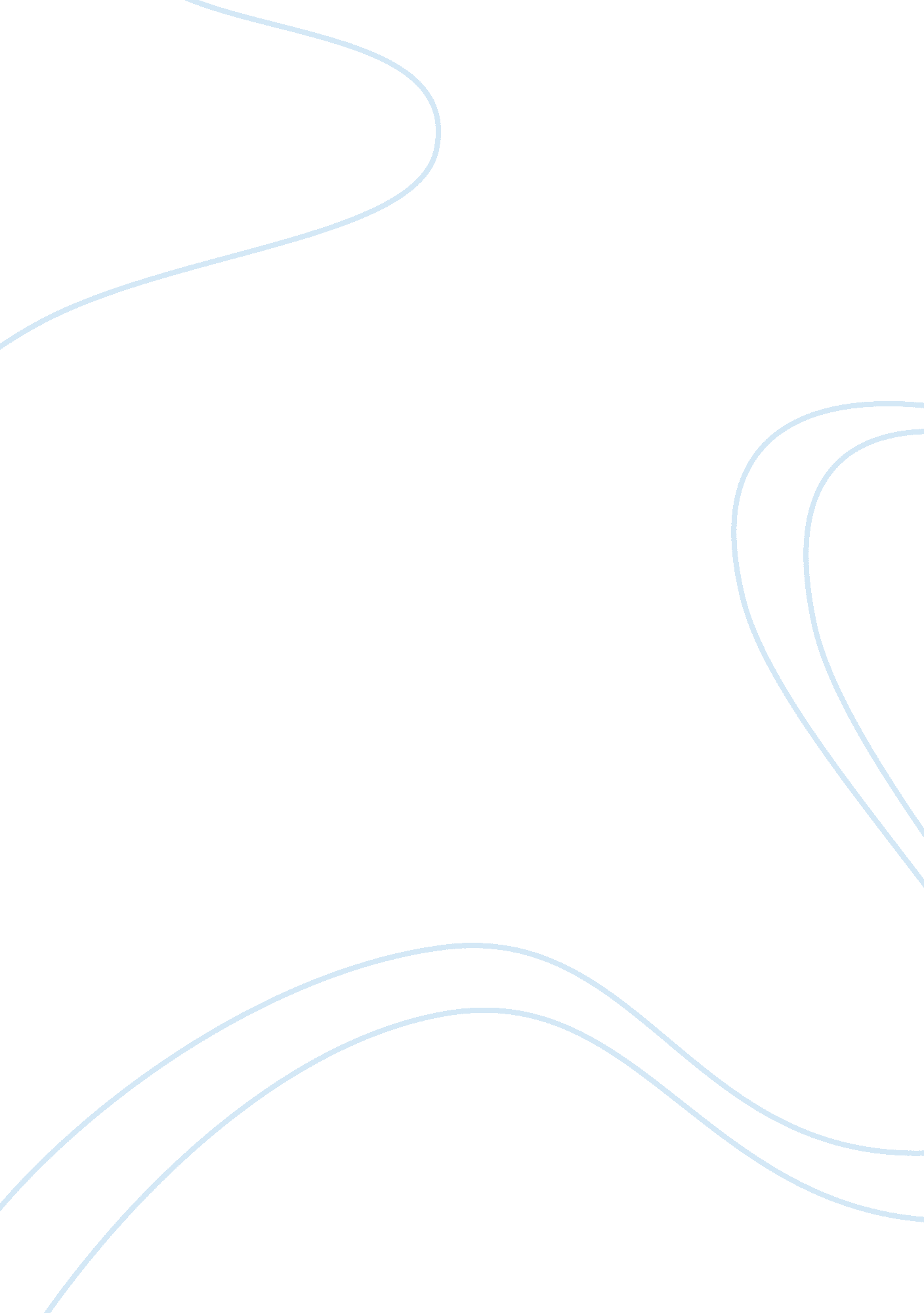 The difference in downloading music in the usa and canadaArt & Culture, Music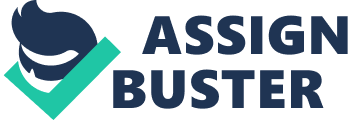 The difference in downloading music in the USA and Canada Downloading music has become one of the most common and simple things to do on the Internet. Yet, the legislative provisions that cover this domain differ from country to country. 

The Canadians seem to be the lucky ones in this situation. While the Americans are afraid to even enter a pirate website under the threat of a lawsuit, Canadians encounter no restriction in downloading whatever kind of music they like. And why would they encounter any? The legislation is on their side and it is even convenient like this because this way they download any song they want without paying a cent for it. 
The Canadian laws in this domain may have worked just fine in a previous period, but now, when technological development has reached new standards, an un-updated law cannot face it properly. 

The Canadian piracy level is significantly higher than in other countries. For example, it is 10 percent higher than in the USA. Moreover, illegal music downloads in Canada have prejudiced the music industry with millions of dollars. Of course, by illegally downloading music, the artist, whose song is downloaded, receives no remuneration for his or her work 
This is the result of the old copyright laws, which are not up to date with modern technological possibilities. 

The research paper will be focused on pointing out the main differences and similarities among the Canadian and American legislative system in the music download domain, but it will also try to explain why Canada has the highest rate of illegal MP3 downloads in the world. The author will analyze the legislative acts that regulate the copyright protection in Canada and will point out their weak points, those that make illegal music downloading possible and, somehow, legal. Examples of law cases based on the illegal MP3 download will be produced and analyzed. The research paper will be finalized with several suggestions on how this situation might be improved in such a way that Canada is no longer the “ winner” of the top of the countries with the highest level of piracy in music downloads. The author will base his researches on important legislative acts, opinions of famous authors and statistical data. 